İÇ KONTROL SİSTEM SORUMLUSU                                    PERSONEL BİRİM SORUMLUSUTAHAKKUK GÖREVLİSİSATIN ALMA GÖREVLİSİTAŞINIR VE KAYIT KONTROL GÖREVLİSİMUTEMETLİKARŞİV VE KAYITGENEL EVRAK GÖREVLİSİMAKİNA –İKMAL SORUMLUSU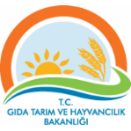 İÇ KONTROL SİSTEMİBirimPendik Limanı Veteriner Sınır Kontrol Noktası MüdürlüğüŞema NoİDARİ VE MALİ İŞLER BİRİMİ ORGANİZASYON ŞEMASI